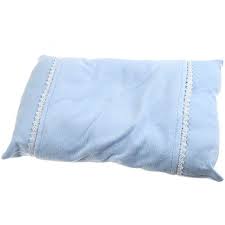  “There is no pillow 
so soft 
as a 
clear conscience.”--French Proverb--